Thai Studies Center,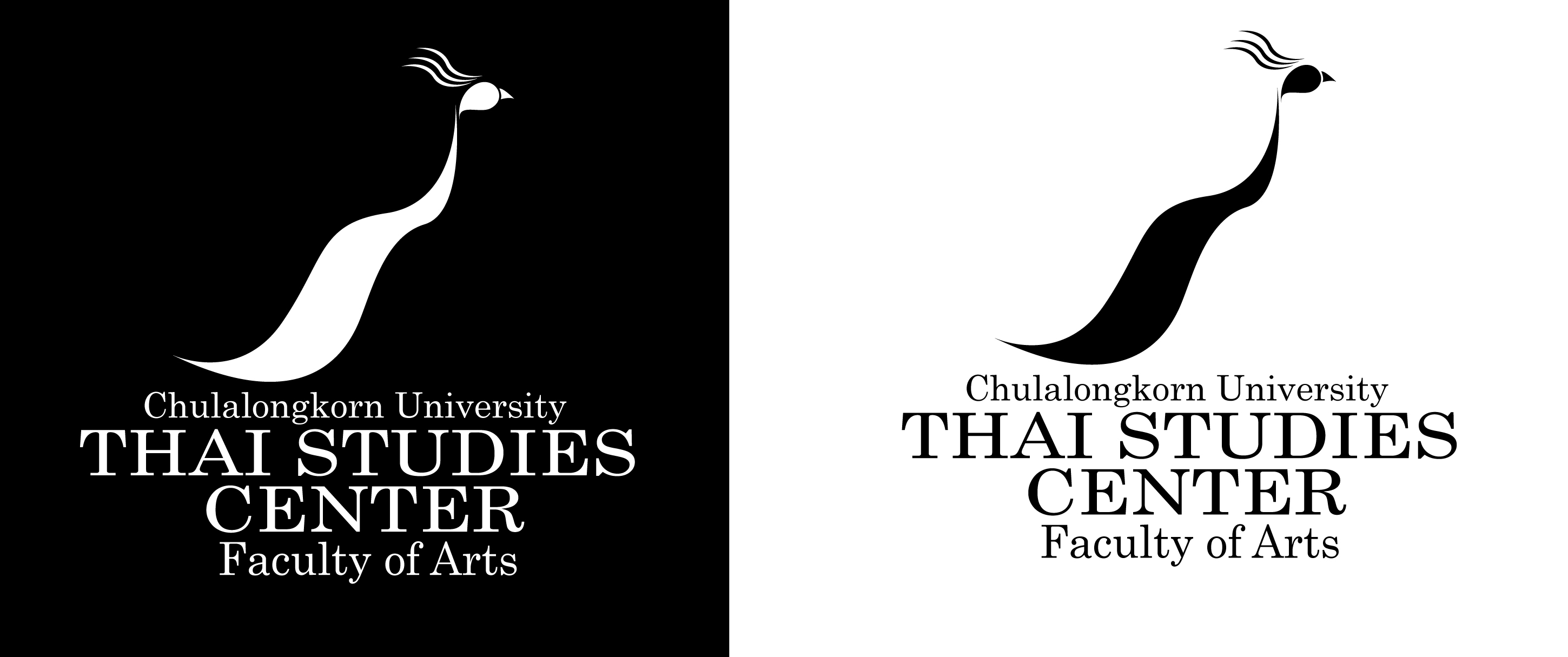 Faculty of Arts, Chulalongkorn University, Bangkok 10330, ThailandTel: (662) 218-4530-1E-mail: thaistudies_chula@hotmail.com APPLICATION FORM NON-DEGREE PROGRAM IN THAI STUDIES For 	 First Semester	 Second Semester	     Academic Year…………Required qualificationsApplicants must possess Bachelor’s Degree in any disciplines Applicants must have a good command of English Required documentsApplicants are required to submit following documents A completed application form with a photograph (3cm x 4 cm) attached A copy of Bachelor’s Degree certificate A copy of academic transcripts (in English) Curriculum Vitae A copy of ID card passport (for Thai applicants)A copy of passport (Foreign students)**It should be noted that as lectures are conducted in English, applicants should be fluent in English.1. Personal informationTitle:  Mr.    Mrs.    Ms.    Other: ____________________________	Name: ___________________________ Middle name: __________________Surname: ________________________
Name spelling in Thai (if applicable)คำนำหน้า   นาย     นาง    นางสาว    อื่น ๆ ระบุ __________________________ชื่อ _________________________ ชื่อกลาง __________________________นามสกุล ______________________Mailing address: (In case of changes, please notify immediately)________________________________________________________________________________________________________________________________________________________________________________________________________________________Telephone	______________________________ Fax		______________________________ E-mail		______________________________Birthdate ____________	___ Age ___________Place of Birth________	______                       (date/month/year)Native Language_____________		_______Citizenship_                       __	  Marital Status______________________     Passport Number______________________2. Do you plan to live on campus? [ ] Yes [ ] NoPlease state how you will meet the full expenses at your course. If from scholarship, give name, duration, value and state if award has been made:________________________________________________________________________________________________________________________________________________3. If you are now a candidate for a degree, please state the following:Degree__________________________ Major _______________________________Expected date of completion   ____________________________________________Institution ______________________________ City _________________________4. Current employment and status:[ ] government employee 	[ ] non-government employee    [ ] unemployedName of institution/office/company_________________________________________Address_______________________________________________________________________________________________________________________________________ Telephone __________________ Fax________________ E-mail _________________________________________Position and responsibility________________________________________________________________________________________________________________________________________________________________________________________________________________________________________________________________________________________________5. Knowledge of English and Thai (good/fair/poor)Speaking    	Writing	 	English 			            _______ 	______ 		_______Thai 					_______	______		 _______Other languages apart from your native language (if any)	_______          ______		 _______6. Education and training:7. Field of specialization: Major____________________________________________________________       _         Minor _____________________________________________________________ ___8. I hereby certify that the information I have given in this application is complete and accurate. I agree that upon admission I will subject to the rules and regulations of .Signature of applicant _____________________________ Date__________________Signature of sponsor ______________________________ Date__________________Additional Information1. Have you attended any training programs on the Thai language?________________________________________________________________________________________________________________________________________________________________________________________________________________________2. How did you learn of the Thai Studies Centre at ?[ ] alumnus 	[ ] advisor or instructor	 [ ] others______________________Have you ever applied for admission to ?[ ] No		 [ ] Yes, Year_________3. Have you had previous personal contact with a University representative?[ ] No 		[ ] Yes, With whom?__________________ When? _______________4. Have you ever been to ? 		[ ] Yes		 [ ] NoIf yes, please specify the dates and purpose of visit(s).During the period of _________________ for (purpose) ________________________During the period of _________________ for (purpose) ________________________Details of Spouse or Dependants: Do you have a husband/wife or any dependants?(a) Already in  		[ ] Yes 		[ ] No(b) Intending to accompany or join you in Thailand? 		[ ] Yes 		[ ] No5. If yes to either (a) or (b) please complete details below:EducationName of institute, cityYears of studyName of the degreeGPASeniorHigh School              to              toGraduate              to              toPostGraduate              to               toTraining              to              to              toLast NameFirst NameRelationshipDate ofBirthWill dependent study in ?Will dependent study in ?InstitutionYesNo